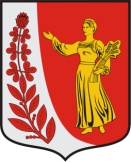 АДМИНИСТРАЦИЯ ПУДОМЯГСКОГО СЕЛЬСКОГО ПОСЕЛЕНИЯГАТЧИНСКОГО МУНИЦИПАЛЬНОГО РАЙОНАЛЕНИНГРАДСКОЙ ОБЛАСТИП О С Т А Н О В Л Е Н И Е от  11.01.2024 года		                                                                                           №30Об утверждении стоимостиодного квадратного метра общей площади жильяна территории Пудомягского сельского поселения Гатчинского муниципального районаЛенинградской области на 2024 год	В соответствии с методическими рекомендациями по определению стоимости одного квадратного метра общей площади жилья на сельских территориях Ленинградской области, утвержденными распоряжением Комитета по строительству Ленинградской области (далее – Комитет) от 13.03.2020  №79 «О мерах по обеспечению осуществления полномочий Комитета по расчету размера субсидий и социальных выплат, предоставляемых на строительство (приобретение) жилья за счет средств областного бюджета Ленинградской области в рамках реализации на территории Ленинградской области мероприятий государственных программ Российской федерации «Обеспечение доступным и комфортным жильем и коммунальными услугами граждан Российской Федерации» и «Комплексное развитие сельских территорий», а также мероприятий государственных программ Ленинградской области «Формирование городской среды и обеспечение качественным жильем граждан на территории Ленинградской области и «Комплексное развитие сельских территорий Ленинградской области», Приказом Министерства строительства и жилищно-коммунального хозяйства Российской Федерации «О нормативе стоимости одного квадратного метра общей площади жилого помещения по Российской Федерации на первое полугодие 2024 года и показателях средней рыночной стоимости одного квадратного метра общей площади жилого помещения по субъектам Российской Федерации на 1 квартал 2024 года» от 11.12.2024 №888/пр (зарегистрировано в Министерстве юстиции Российской Федерации от 22 декабря 2024 года № 76553), на основании проведенного расчета стоимости одного квадратного метра общей площади жилья в сельской местности Ленинградской области, администрация Пудомягского сельского поселенияП О С Т А Н О В Л Я Е Т:	1. Утвердить стоимость одного квадратного метра общей площади жилья на территории Пудомягского сельского поселения Гатчинского муниципального района Ленинградской области в рамках реализации мероприятий по улучшению жилищных условий граждан, проживающих на сельских территориях, федерального проекта «Развитие жилищного строительства на сельских территориях и повышение уровня благоустройства домовладений» и государственной программы Ленинградской области «Комплексное развитие сельских территорий Ленинградской области», для расчета размера субсидий в 2024 году в размере 73 836,60 (семьдесят три тысячи восемьсот тридцать шесть рублей 60 копеек).	2. Настоящее постановление подлежит официальному опубликованию и размещению на официальном сайте администрации Пудомягского сельского поселения.Глава администрации                                                                                                           Пудомягского сельского поселения					                    С.В. ЯкименкоИсп.Белан П.М.IIРАСЧЕТстоимости одного квадратного метра общей площади жилья по Пудомягскому сельскому поселению Гатчинского муниципального района Ленинградской области на 2024 год в рамках реализации мероприятий по улучшению жилищных условий граждан, проживающих на сельских территориях, федерального проекта «Развитие жилищного строительства на сельских территориях и повышение уровня благоустройства домовладений» и государственной программы Ленинградской области «Комплексное развитие сельских территорий Ленинградской области»В соответствии с п. 2.2 раздела II методических рекомендаций в связи с отсутствием реализации в Пудомягском сельском поселении в 2023 году расчет произведен на основании данных МО Пудостьское сельское поселение Гатчинского муниципального района Ленинградской областиФСТ квм = ФСТЖ/Пл*И, гдеФСТ квм – фактическая стоимость одного квадратного метра общей площади жилья в сельской местности ЛОФСТЖ – фактическая стоимость жилого помещения, построенного (приобретенного) гражданами в течение года, предшествующего планируемому году реализации программыПл – общая площадь жилого помещения, построенного (приобретенного) гражданами в течение года, предшествующего планируемому году реализации программыИ - коэффициент-дефлятор (индекс потребительских цен) ФСТЖ=∑ФСТЖмо/G, где∑ФСТЖмо – сумма стоимости всех жилых помещений, приобретенных (построенных) гражданами в муниципальном образовании ЛО в рамках программы в течение года, предшествующего планируемому году реализации программыG – количество граждан, которые построили (приобрели) жилые помещения в муниципальном образовании ЛО в рамках программы в течение года, предшествующего планируемому году реализации программыСобраны сведения:∑ФСТЖмо = 5 500 000 руб.G = 2∑Плмо = 76,5 кв.м.И = 102,7Пл=∑Плмо/GПл = 76,5 / 2 =38,5 кв.м.ФСТЖ = 5 500 000,00 / 2 = 2 750 000,00 руб.ФСТ квм = 2 750 000,00/ 38,25 х 102,7 = 73 836,60 руб.